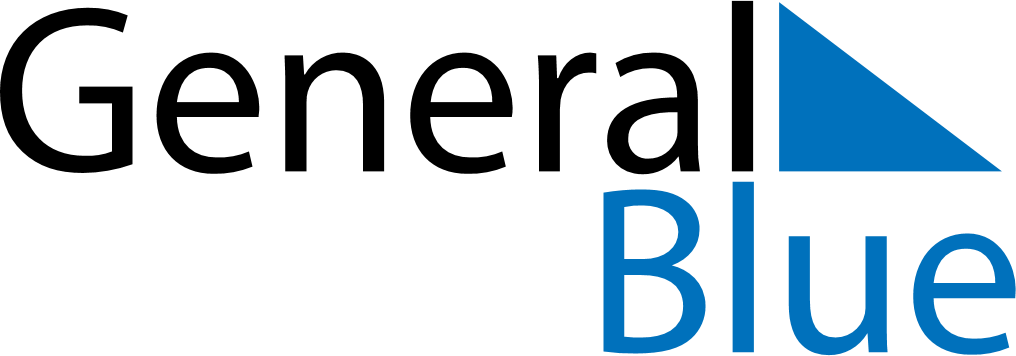 December 2027December 2027December 2027December 2027United KingdomUnited KingdomUnited KingdomSundayMondayTuesdayWednesdayThursdayFridayFridaySaturday123345678910101112131415161717181920212223242425Christmas Day26272829303131Boxing DayChristmas Day (substitute day)Boxing Day (substitute day)